Namn …………………………………………………………………………………Avdelning ……………………………………………….. Jag är ledare / funktionär         Personnr.	Anhörig nr.1	 nås på	Anhörig nr.2	 nås på	Obs ange telefonnummer som fungerar under lägertiden!Vaccinationer som jag har tagitAllergier Mediciner Kost Övrigt som ledarna behöver vetaScanna in och maila din hälsodeklarationen till jocke.sandahl@gmail.com senast den 30 april. Hälsodeklarationerna är konfidentiella och kommer att förstöras efter lägrets slut.Målsmans underskrift	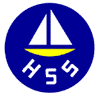 Arcanum 2015Hälsodeklaration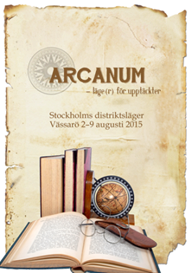 